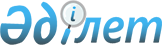 "Инвестициялық ахуалды жақсарту жөнінде кеңес құру туралы" Қазақстан Республикасы Үкіметінің 2012 жылғы 1 наурыздағы № 275 қаулысына өзгерiстер енгiзу туралы
					
			Күшін жойған
			
			
		
					Қазақстан Республикасы Үкіметінің 2013 жылғы 7 тамыздағы № 801 қаулысы. Күші жойылды - Қазақстан Республикасы Yкiметiнiң 2016 жылғы 29 қыркүйектегі № 546 қаулысымен
      Ескерту. Күші жойылды – ҚР Yкiметiнiң 29.09.2016 № 546 қаулысымен.
      Қазақстан Республикасының Үкiметi ҚАУЛЫ ЕТЕДI:
      1. "Инвестициялық ахуалды жақсарту жөнінде кеңес құру туралы" Қазақстан Республикасы Үкіметінің 2012 жылғы 1 наурыздағы № 275 қаулысына мынадай өзгерістер енгізілсін:
      көрсетілген қаулыға қосымшада:
      Инвестициялық ахуалды жақсарту жөніндегі кеңестің құрамына:
      Кеңестің құрамынан Дәулет Еділұлы Ерғожин, Ерлан Қартайұлы Хаиров шығарылсын;
      көрсетілген қаулымен бекітілген Инвестициялық ахуалды жақсарту жөніндегі кеңес туралы ережеде:
      19-тармақ мынадай редакцияда жазылсын:
      "19. Кеңестің жұмыс органының функциялары Қазақстан Республикасы Экономика және бюджеттік жоспарлау министрлігіне жүктеледі.".
      2. Осы қаулы қол қойылған күнінен бастап қолданысқа енгізіледі.
					© 2012. Қазақстан Республикасы Әділет министрлігінің «Қазақстан Республикасының Заңнама және құқықтық ақпарат институты» ШЖҚ РМК
				
Қазақстан тарапынан:
Құсайынов

Марат Әпсеметұлы
–
Қазақстан Республикасының Экономика және бюджеттік жоспарлау вице-министрі, хатшы енгізілсін;
Қазақстан Республикасының
Премьер-Министрі
С. Ахметов